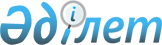 Бесқарағай аудандық мәслихатының кейбір шешімдерінің күші жойылды деп тану туралыШығыс Қазақстан облысы Бесқарағай аудандық мәслихатының 2022 жылғы 31 мамырдағы № 20/2-VII шешімі. Қазақстан Республикасының Әділет министрлігінде 2022 жылғы 2 маусымда № 28336 болып тіркелді
      Қазақстан Республикасының "Құқықтық актілер туралы" Заңының 27- бабына сәйкес,  Бесқарағай аудандық мәслихаты ШЕШТІ:
      1. Бесқарағай аудандық мәслихатының келесідей шешімдерінің күші жойылды деп танылсын:
      1) Бесқарағай аудандық мәслихатының "Бесқарағай аудандық мәслихатының аппараты" мемлекеттік мекемесінің "Б" корпусы мемлекеттік әкімшілік қызметшілерінің қызметін бағалаудың әдістемесін бекіту туралы" 2018 жылғы 12 наурыздағы № 21/4-VІ (нормативтік құқықтық актілерді мемлекеттік тіркеу Тізілімінде № 5586 болып тіркелген);
      2) Бесқарағай аудандық мәслихатының "Бесқарағай аудандық мәслихатының 2018 жылғы 12 наурыздағы № 21/4-VІ "Бесқарағай аудандық мәслихатының аппараты" мемлекеттік мекемесінің "Б" корпусы мемлекеттік әкімшілік қызметкерлерінің қызметін бағалаудың әдістемесін бекіту туралы" шешіміне өзгерістер енгізу туралы" 2020 жылғы 27 қазандағы № 57/14-VІ (нормативтік құқықтық актілерді мемлекеттік тіркеу Тізілімінде № 7777 болып тіркелген).
      2. Осы шешім оның алғашқы ресми жарияланған күнінен кейін күнтізбелік он күн өткен соң қолданысқа енгізіледі.
					© 2012. Қазақстан Республикасы Әділет министрлігінің «Қазақстан Республикасының Заңнама және құқықтық ақпарат институты» ШЖҚ РМК
				
      Бесқарағай  аудандық мәслихатының хатшысы 

М.  Абылгазинова
